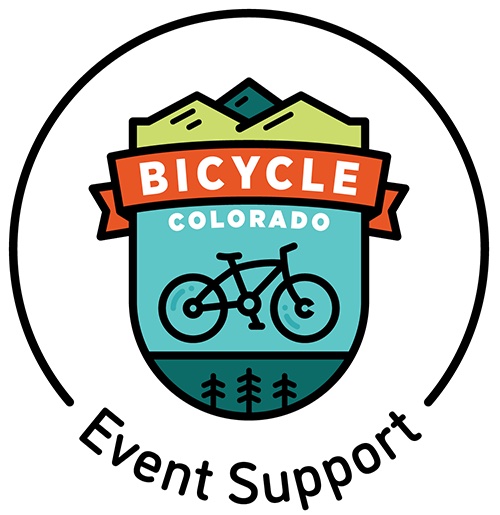   OFFICIALS FEES (make check payable to each individual official)Race NameRace NameDate:Promoting Club(s):Promoting Club(s):Permit Number:Race Director Name:Chief Referee Name:Chief Referee Name:Basic FeeBasic FeeBasic FeeBasic FeeMileageMileageNamePositionFeeOTPer DiemTotalTotal MileageTotal Mileage x $0.67Total PaidCR$$$CJ$$$$$$$$$$$$$$$$$$$$$$$$$$$Race CategoryChief RefereeChief JudgeOtherAll EventsFull Day:  $200Half Day: $120Full Day: $140Half Day: $100Full Day: $115Half Day: $ 70Full Day:     Between 4 and 8 hoursHalf Day:    4 hours or lessOvertime:   $20 per hour in increments of 15 minutesFull Day:     Between 4 and 8 hoursHalf Day:    4 hours or lessOvertime:   $20 per hour in increments of 15 minutesFull Day:     Between 4 and 8 hoursHalf Day:    4 hours or lessOvertime:   $20 per hour in increments of 15 minutesFull Day:     Between 4 and 8 hoursHalf Day:    4 hours or lessOvertime:   $20 per hour in increments of 15 minutes